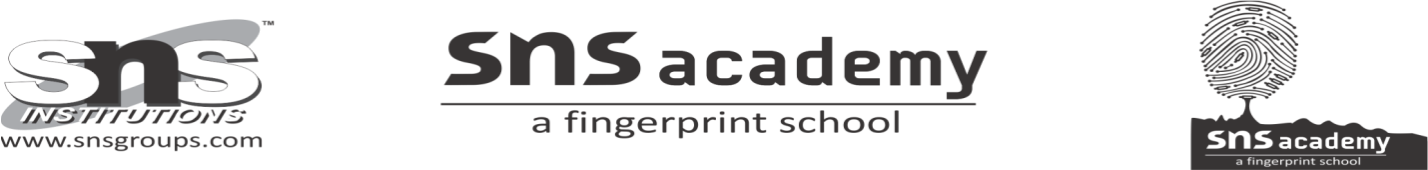 GRADE: XI		         WORKSHEET – I		     DATE: 23/9/22BIOLOGY – CELL STRUCTURE AND FUNCTIONMULTIPLE CHIOCE QUESTIONS:A common characteristic feature of plant sieve tube cells and most of mammalian erythrocytes isa. Absence of mitochondriab. Presence of cell wallc. Presence of haemoglobind. Absence of nucleusSelect one which is not true for ribosomea. Made of two sub unitsb. Form polysomec. May attach to m RNAd. Have no role in protein synthesisWhich one of these is not a eukaryote?a. Euglenab. Anabaenac. Spirogyrad. AgaricusWhich of the following dyes is best suited for staining chromosomes?a. Basic Fuchsinb. Safraninc. Methylene blued. CarmineDifferent cells have different sizes. Arrange the following cells in an ascending order of their size. Choose the correct option among the followings
i. Mycoplasma
ii. Ostrich eggs
iii. Human RBC
iv. Bacteria
Options:a. i, iv, iii & iib. i, ii, iii & ivc. ii, i, iii & ivd. iii, ii, i & ivWhich of the following features is common to prokaryotic and many eukaryotes?a. Chromosomes presentb. Cell wall presentc. Nuclear membrane presentd. Sub cellular organelles presentWho proposed the fluid mosaic model of plasma membrane?a. Camillo Golgib. Schleiden and Schwannc. Singer and Nicolsond. Robert BrownWhich of the following statements is true for a secretory cell?a. Golgi apparatus is absentb. Rough Endoplasmic Reticulum (RER) is easily observed in the cellc. Only Smooth Endoplasmic Reticulum (SER) is presentd. Secretory granules are formed in nucleus.What is a tonoplast?a. Outer membrane of mitochondriab. Inner membrane of chloroplastc. Membrane boundry of the vacuole of plant cellsd. Cell membrane of a plant cellWhich of the following is not true of a eukaryotic cell?a. It has 80S type of ribosome present in the mitochondriab. It has 80S type of ribosome present in the cytoplasmc. Mitochondria contain circular DNAd. Membrane bound organelles are presentWhich of the following statements is not true for plasma membrane?a. It is present in both plant and animal cellb. Lipid is present as a bilayer in itc. Proteins are present integrated as well as loosely associated with the lipid bilayerd. Carbohydrate is never found in itPlastid differs from mitochondria on the basis of one of the following features. Mark the right answer.a. Presence of two layers of membraneb. Presence of ribosomec. Presence of chlorophylld. Presence of DNAWhich of the following is not a function of cytoskeleton in a cell?a. Intracellular transportb. Maintenance of cell shape and structurec. Support of the organelled. Cell motilityThe stain used to visualise mitochondria isa. Fast greenb. Safraninc. Aceto carmined. Janus greenVery Short Answer Type QuestionsWhat is the significance of vacuole in a plant cell?What does ‘S’ refer in a 70S & an 80S ribosome?Mention a single membrane bound organelle which is rich in hydrolytic enzymes.What are gas vacuoles? State their functions?What is the function of a polysome?What is the feature of a metacentric chromosome?What is referred to as satellite chromosome?Short Answer Type QuestionsDiscuss briefly the role of nucleolus in the cells actively involved in protein synthesis.Explain the association of carbohydrate to the plasma membrane and its significance.Comment on the cartwheel structure of centriole.Briefly describe the cell theory.Differentiate between Rough Endoplasmic Reticulum (RER) and Smooth Endoplasmic Reticulum (SER).Give the biochemical composition of plasma membrane. How are lipid molecules arranged in the membrane?What are plasmids? Describe their role in bacteria?What are histones? What are their functions?Long Answer Type QuestionsWhat structural and functional attributes must a cell have to be called a living cell?Briefly give the contributions of the following scientists in formulating the cell theorya. Robert Virchowb. Schleiden and SchwannIs extra genomic DNA present in prokaryotes and eukaryotes? If yes, indicate their location in both the types of organisms.Structure and function are correlatable in living organisms. Can you justify this by taking plasma membrane as an example?Eukaryotic cells have organelles which maya. not be bound by a membraneb. bound by a single membranec. bound by a double membrane
Group the various sub-cellular organelles into these three categories.The genomic content of the nucleus is constant for a given species where as the extra chromosomal DNA is found to be variable among the members of a population. Explain. Justify the statement, “Mitochondria are power houses of the cell”Is there a species specific or region specific type of plastids? How does one distinguish one from the other?Write the functions of the followinga. Centromereb. Cell wallc. Smooth ERd. Golgi Apparatus e. CentriolesAre the different types of plastids interchangeable? If yes, give examples where they are getting converted fr om one type to another.